Р Е Ш Е Н И Е  «О даче согласия на предоставление МП «Жилкомсервис» Шовгеновского района субсидии в размере 80 000 (восемьдесят тысяч) рублей для капитального ремонта котла котельной № 2 Школы-интернат». 	В целях оказания содействия МП «Жилкосервис» Шовгеновского района,  для капитального ремонта котла котельной № 2 Школы-интернат, на основании постановления главы администрации № 282 от 06.07.2017г. «Об утверждении Порядка предоставления субсидий юридическим лицам (за исключением субсидий государственным (муниципальным) учреждениям), индивидуальным предпринимателям, физическим лицам-производителям товаров, работ, услуг из бюджета муниципального образования «Шовгеновский район», Совет народных депутатов муниципального образования «Шовгеновский район» Р Е Ш И Л: 	1.Дать согласие на предоставление МП «Жилкомсервис» Шовгеновского района субсидии в размере 80 000 (восемьдесят тысяч) рублей для капитального ремонта котла котельной № 2 Школы-интернат.	2.Настоящее решение вступает в силу со дня его принятия.	3.Направить настоящее решение главе администрации муниципального образования «Шовгеновский район».Глава администрации МО «Шовгеновский район»                                                                  Р.Р. Аутлев а.Хакринохабль 01.08.2018 года № 88РЕСПУБЛИКА АДЫГЕЯСовет народных депутатовмуниципального образования«Шовгеновский район»385440, а. Хакуринохабль,ул. Шовгенова, 9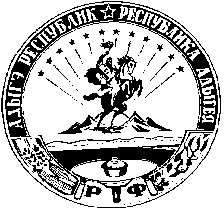 АДЫГЭ РЕСПУБЛИКШэуджэн районым  янароднэ депутатхэм я Совет385440, къ. Хьакурынэхьабл,ур. Шэуджэным ыцI, 9